District 9 4-H - Educational Presentations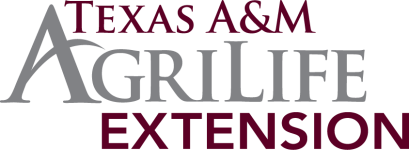 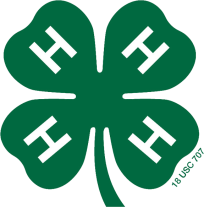 Categories and Descriptions 2020-2021Educational Presentations will consist of Individuals or Teams of 2. Categories for Educational Presentations (See Roundup Guide for category descriptions, beginning on p. 14)12 minutes max time on presentationAGRICULTURAL TECHNOLOGY & FARM SAFETY EDUCATIONAL PRESENTATIONIndividual or Team of 2Any current or future subject that addresses topics such as:• Biotechnology• Biogenetics• Bioengineering• Mechanical engineering• Farm safetyUse of technology, research, laser, satellites or advancements made in agricultural practices through the use of technology, computer systems, or cutting-edge ideas.ANIMAL SCIENCE EDUCATIONAL PRESENTATIONIndividual or Team of 2Any current or future subject that addresses any aspects of the dairy, poultry, sheep, goat, swine, or specialty animal industries such as embryo transfer and invitro- fertilization. Beef related presentations would fall under the beef category.BEEF EDUCATIONAL PRESENTATIONIndividual or Team of 2Any current or future subject that addresses topics such as:• Reproductive technologies• Nutritional management• Health• Breeding and genetic considerations• Behavior• Beef carcasses and end-products• Production costs• General management aspects• Cattle marketingPresentations may target cow-calf, stocker, or feedlot industry sectors.HEALTH & WELLNESS EDUCATIONAL PRESENTATIONIndividual or Team of 2Presentations should focus on healthy lifestyles, prevention and wellness, not illness/treatment. It is suggested that project experiences in this area include topics aimed at youth health, wellness and prevention and that the educational presentations be shared with other youth groups in the community to promote healthy lifestyles.All presentations must be supported by science-based and current medical/ health journal articles (e.g., Journal of the American Medical Association, Annuals of Internal Guide Medicine) or research-based websites. No “.com” resources are allowed. Additional resources could come from Texas A&M Agrilife Extension Service, Centers for Disease Control and Prevention, and Texas Department of Health.Suggested presentation topics:• Increasing physical activity• Tobacco prevention• Alcohol prevention• Sun safety• Preventing the spread of the cold and flu• Sleep• Reducing stressHORSE EDUCATIONAL PRESENTATIONIndividual or Team of 2Presentation is to cover the theory and/or practical skills learned in the 4-H horse project and should be appropriate for presentation at a 4-H club meeting. After hearing the presentation, the audience should be able to put information into practice to improve their production, management, training, or horse use knowledge and/or skills.*One may choose to do a presentation without props. Those will be judged as horse public speaking using the public speaking score sheet. However, for top awards, they will still be ranked with those giving educational presentations which allow use of props in the presentation.OPEN EDUCATIONAL PRESENTATION Individual or Team of 2Youth will relate information to skills learned in a project in which the 4-H memberhas been involved.Make sure your presentation is not better suited for another category.OPEN – AGRICULTURE AND NATURAL RESOURCES EDUCATIONAL PRESENTATIONIndividual or Team of 2Youth will relate information to knowledge or skills learned in the field of Agriculture and Natural Resources. Before entering this category, make sure the presentation does not fit any other related educational presentation category.Topics may include:• Agronomy/crop production• Farm and ranch economics• Horticulture• Meat science• Shooting sports related fields• Other ANR field of studyOPEN – FAMILY COMMUNITY HEALTH EDUCATIONAL PRESENTATIONIndividual or Team of 2Youth will relate information to knowledge or skills learned in the field of Family Community Health. Before entering this category, make sure the presentation does not fit any other related educational presentation category.Topics may include:• Consumer life skills• Food and nutrition• Housing and home environment• Other FCH field of study*Health related topics, which could include such things as increasing physicalactivity, tobacco and alcohol prevention, sun safety, preventing spreadof colds and flu, sleep, and reducing stress, should compete under Health &Wellness educational presentation.PROMOTE 4-H EDUCATIONAL PRESENTATIONIndividual or Team of 2The purpose of this contest is to:• Encourage 4-H members to develop promotion and marketing skills as they market and interpret 4-H through various types of media and presentations.• Increase the promotion of 4-H to non-4-H audiences in Texas.• Increase the number of people who join and support the 4-H program.The 4-H promotion should convey a contemporary image of 4-H in a changing society. Promotional methods might include: radio, television, illustrated talks, method demonstrations, newspaper, posters, projected images, exhibits, photographs, slide/tape presentations, puppets, PSA’s, speeches, drama, skits, videos, computer programs, etc. Contestants identify a non- 4-H audience and demonstrate a promotional method which communicates the ideas or ideals of the 4-H program. Before entering this category make sure your presentation does not fit any other related educational presentation category.PUBLIC SPEAKINGIndividual OnlyIndividuals will present a 5 to 8 minute talk suitable as a platform speech or radio broadcast. The presentation should serve to persuade others regarding a particular issue or concern. Props and visual aids are not permitted, and recordings of any type may not be used. Contestants should be prepared toanswer questions concerning the subject matter of their presentation. Contestants selected as finalists will then repeat their presentations in a final round.First place individuals will be asked to present their speech at the Thursday nightassembly.Suggested presentation topics: Current events, youth issues, or other topicsrelated to youthTopic resources:• Print media (e.g. newspapers, magazines, scholarly journals)• Broadcast media (e.g. television, cable, radio)• E-media (email, internet, websites)SAFETY AND INJURY PREVENTION EDUCATIONAL PRESENTATIONIndividual or Team of 2 Youth will relate information to safe equipment designs and safe procedures or methods associated with the prevention of accidents in work, home, or recreational environments. Topics may include accident prevention when operating motor vehicles, boats, home, farm or yard machinery. Also included are safety topics on handling chemicals and animals and prevention of accidents relative to falls, fire, electricity, hunting and natural disasters.Suggested presentation topics:• Drinking and driving• Distracted driving• Personal safety• ATV safety• Agri-terrorism• General farm safety• Pesticide safety• Natural disasters (flooding, tornadoes, hurricanes,drought, etc.)Safety as it relates to agriculture would fall under Agricultural Technology & Farm Safety category.